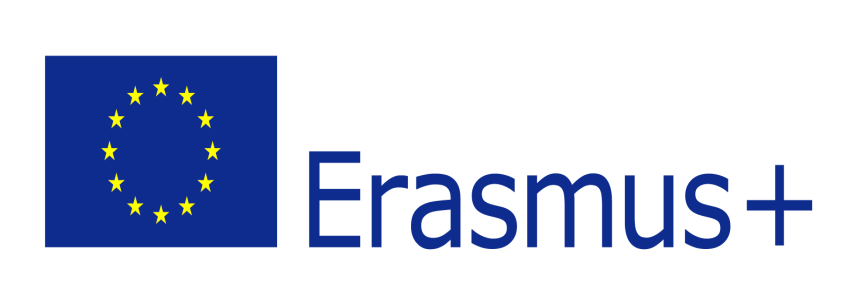 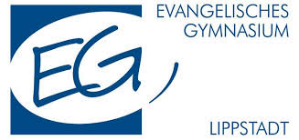 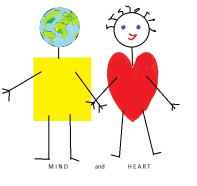 Global learning for mind and heart (2016-2019)Report on the meeting in Lippstadt/ Germany (30th September 2018 6th October 2018)“Famous people – how they have shaped our identity…”DayActivities and implemented tasksSunday, 30th SeptemberSunday was the arrival day of the groups. Most of them arrived between 5 and 7 p.m., which allowed everyone to get to know each other (especially the pupils). The teachers enjoyed a dinner together at a Chinese restaurant and started to talk about the project week ahead.Monday, 1st OctoberAfter breakfast the pupils and teachers met at 7:45 a.m. at school, where the headmistress Monika Pesch welcomed everyone to the EG (Evangelisches Gymnasium) and wished the group a successful and enjoyable week with a lot of new insights into the different cultures.The first half of day until lunch in the school cafeteria was about getting to know each other – especially the foreign students. The time was spent with coffee and tea and a friendly catch-up between the teachers. It was not only about getting to know each other, but also about getting to know and see the school and its surroundings. After a brief walk, we enjoyed a meal freshly cooked by our own kitchen staff.In the afternoon the group continued with the first activity on the week’s agenda: famous Lippstadt family meets entrepreneurship and becomes tourist attraction – Peters chocolatiers. The Peters family is not only famous in the town or area of Lippstadt but merely in most of Germany. For half a century they have helped to shape the area of gastronomy in Lippstadt with cafes and a chocolate business, and just recently they opened their own museum, where you can take a look at their story, taste some of their fine chocolates and even design your own. And the latter the group did: the pupils and teachers took part in a chocolatier workshop and were able to get to know each other more and to enjoy themselves while learning about a famous Lippstadt family.After some hot chocolates, coffee and tea the evenings of the students were spent in the host families, while the teachers used the time for exchange.Tuesday, 2nd OctoberThe second official day of the meeting was all about football – the sport that is so important not only for many German people but also to the people from other countries. Especially here people cheer for a certain team and watch them play at home or in the stadiums. It is some kind of identification for some people, an important part of their lives. Other sports can be that as well, of course, but in the Lippstadt area and often in rural areas in Germany, football has a higher status than other sports. The destination for the day was Dortmund – with a first stop at the football stadium of Borussia Dortmund. The group took part in the Champions League Tour and were able to not only see the stadium from the guests’ seats but also from the managers’ and players’ benches right on the field. Afterwards they visited the football museum.The former headmistress Dagmar Liebscher – born and raised in Dortmund – accompanied the group and gave them a tour of the city and its important sights and historical facts. After some free time to explore Dortmund in individual groups, the bus took them home, where their host students were awaiting them with an entertaining evening. The teachers also met at a pace called Kajüte, where everyone could exchange and talk. Many colleagues who usually do not participate in the project attended the gathering to get to know the colleagues from abroad.Wednesday, 3rd OctoberThe 3rd October is the German national holiday: the German Unity Day. Schools are closed that day as well, so everyone – including the German pupils – went on a trip to Paderborn to visit the Heinz Nixdorf Forum of Computer Science. The group took the train and was greeted at the forum/ museum by two tour guides, who showed and explained the history of computer science and more importantly for the project: Heinz Nixdorf, a computer pioneer and also the founder of Nixdorf Computer AG, a successful company. His vision was to help people fashion a better future for themselves with new computer technologies focusing on information technology. After the tour and a walk through the museum, where one can actively try out the attractions, the pupils and the teachers enjoyed a late lunch in the city. Late afternoon the group returned to Lippstadt by train. While the pupils enjoyed their time alone with their host families, the teachers once more met with Dagmar Liebscher for exchange and conversation.Thursday, 4th OctoberThe fourth day started with a historic tour of Lippstadt – also focussing on the founding father Count Bernhard II and other famous people from the town (Karl-Heinz Rummenigge, for example). Famous buildings like the town’s cathedral (Marienkirche) and the ruins of a former one were part of the tour. History and the visible memories like buildings and statues are part of the town’s identity. It is not always about people who have shaped the citizens’ identity but also phases in history. During this guided tour the group was able to understand this and imagine Lippstadt in a different time – hundreds of years ago. The tour ended with a visit to the mayor and warm welcome from him at the town house. He explained to group how important these kinds of projects are and that the future of Europe is a better one with exchange and communication across border – from the early generations on.Before starting the workshops that were scheduled for the day, everyone had lunch at the school’s cafeteria. The workshops were about creating a magazine article about a famous person (or several) from each country; a person (or persons) that have helped to shape the country’s identity or even help build the European Union. In the times of Brexit and right-wing populism it is important to show the strengths and importance of this union. Some pupils chose to portray Roman Herzog, a former president of Germany, who supported the European thought.That afternoon was primarily used to get the ideas sorted to start with the actual work on Friday.After two hours of preparations for the next day, the group received an introduction into astronomy including a visit the school’s own observatory. After coffee and cake, different demonstrations and basically looking at the stars for an hour, the pupils took off with their partner, while the teachers visited the town’s very own little brewery Thombansen. Next to learning about the different ingredients and tasting some samples of the different beers and alcohol-free drinks, the group enjoyed the owner’s humorous stories, explanation and jokes. Friday, 5th OctoberFriday was the busiest day at school: workshops, presentations and certificates. The group continued their work from the afternoon before and focused on their outline of a magazine paper (in a bigger version, to present it to the audience and to show the school community later on in form of an exhibition). Some were working in a computer lab and others worked in classrooms. Everything had to be finished by 2 p.m. as the presentations started at 2:30 p.m. It was very exciting to see how ambitious most of the pupils were working and also showing their teachers what to do. Some even prepared a power point presentation to support their poster (Sweden, for example). Right after lunch, the groups got together to practise their presentation – some were a bit nervous and wanted to be prepared for every situation.After some coffee and tea everyone met in the school’s café, where one group after another presented their results. It was obvious that they put a lot of effort into their presentations and especially the use of the English language. They all did a wonderful job and at the end most of them were proud to have managed so well.The next part was to hand the groups their certificates of presentation and small presents to remember Lippstadt.The German pupils organised a farewell BBQ for the guests that night and the teachers met for dinner one last time. Two delegations already had to leave that night.Saturday, 6th OctoberThe rest of the groups left on Saturday morning after breakfast/ lunch.